1.	 Name of the Certificate 1  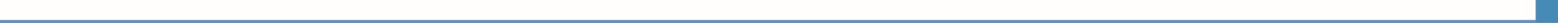 Field of study 2950 M nutrition consultancy2. Translated title of the Certificate 2  Študijný odbor 2950 M poradenstvo vo výžive (sk)3. Profile of skills and competencesThe holder of the certificate is able: apply theoretical knowledge in the field of human nutrition and health science to practical activities, apply the principles of counselling in practice, perform counselling diagnostics of the client,  teach the client to overcome stress and use appropriate relaxation techniques, compile and control nutrition programs for clients of different ages with different health conditions, physical conditions, levels of performances and work and physical activities,  propose suitable nutritional supplements in the nutrition program, compile exercise programs for various clients from various professions in compliance with the principles of a healthy lifestyle, follow up with them and adjust them individually, apply motion skills and abilities, manage motor activities at the required level while demonstrating the proposed physical activities in the exercise program, use modern ICT in composing nutrition and exercise programs, implement in practice various nutrition models according to the needs of the client, create and control conditions for the production of safe foods based on the principles of good manufacturing, perform sensory evaluation of food,  perform microbiological and chemical analyses according to standards, correctly evaluate and explain the results of analyses,  maintain the relevant health and safety principles, HACCP, ethical principles and standards, maintain the principles of hygiene and occupational safety, fire protection and environmental protection.4. 	Range of occupations accessible to the holder of the certificate 3The graduate can be employed in the field of nutrition counselling for compiling nutrition programs and compiling exercise programs, for counselling in the field of healthy lifestyles, in the food industry, gastronomy and catering, in educational, training and other organizations, in spas, relaxation, fitness centres and organizations.Examples of possible job positions: nutrition consultant, nutrition therapist5. 	Official framework of the certificate5. 	Official framework of the certificateBody awarding the certificateAuthority providing accreditation / recognition of the certificateMinistry of Education, Science, Research and Sport of the Slovak RepublicStromová 1813 30 BratislavaPhone: +421 2/59 374 111www.minedu.sk Level of the certificate (national or European) 1 Full secondary vocational education SKKR/EKR 4ISCED 354Grading scale / Pass requirements   1 – excellent   2 – praiseworthy   3 – good   4 – sufficient   5 – insufficientAccess to the next level of education / training 1University, 1st degree, ISCED 655, 645, 665  University, 2nd degree, ISCED 766, 767  International agreements on the recognition of qualifications 1     Legal basis     Legal basis   Act No. 245/2008 Coll. on Education and Training (Education Act) and on amendment of certain acts; Act No. 61/2015 Coll. on Vocational Education and Training and on amendment of certain acts; Decree of the Ministry of Education of the Slovak Republic no. 318/2008 Coll. on the completion of studies at secondary schools, as amended.    Act No. 245/2008 Coll. on Education and Training (Education Act) and on amendment of certain acts; Act No. 61/2015 Coll. on Vocational Education and Training and on amendment of certain acts; Decree of the Ministry of Education of the Slovak Republic no. 318/2008 Coll. on the completion of studies at secondary schools, as amended. 6.	 Officially recognised ways of acquiring the certificate6.	 Officially recognised ways of acquiring the certificateSuccessful completion of the four-year training program in the given field of study by passing the final examination.Successful completion of the four-year training program in the given field of study by passing the final examination.7. 	Additional information   This Europass Certificate Supplement is valid together with the school leaving certificate issued by the relevant secondary school (the name and address of the school is specified on the certificate). More details about the education and training system are available at www.minedu.sk/data/files/7421.jpg, more details as to the organisation of the educational system are available at www.minedu.sk, and the details of educational programs are available at www.siov.sk and at the website of the specified school.7. 	Additional information   This Europass Certificate Supplement is valid together with the school leaving certificate issued by the relevant secondary school (the name and address of the school is specified on the certificate). More details about the education and training system are available at www.minedu.sk/data/files/7421.jpg, more details as to the organisation of the educational system are available at www.minedu.sk, and the details of educational programs are available at www.siov.sk and at the website of the specified school.Entry requirements 1lower secondary education, ISCED 244fulfilment of prerequisites in the admission procedure Entry requirements 1lower secondary education, ISCED 244fulfilment of prerequisites in the admission procedure    More information (including a description of the national qualifications system)   More information (including a description of the national qualifications system)Ministry of Education, Science, Research and Sport of the Slovak Republic, Study and Training Grouphttps://www.minedu.sk/18673-sk/studijne-a-ucebne-odbory-sauo/Ministry of Education, Science, Research and Sport of the Slovak Republic, Study and Training Grouphttps://www.minedu.sk/18673-sk/studijne-a-ucebne-odbory-sauo/   National Europass Centre   National Europass CentreState Vocational Education InstituteBellova 54/a,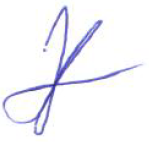 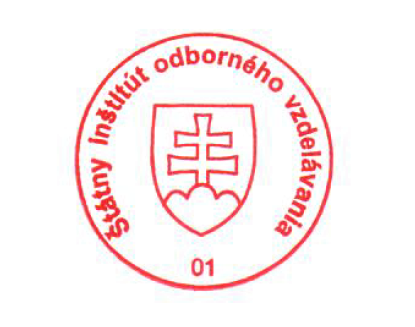 837 63 Bratislavaeuropass@siov.sk www.europass.sk State Vocational Education InstituteBellova 54/a,837 63 Bratislavaeuropass@siov.sk www.europass.sk 